NOM :  THY                                       Prénom :  Michael                                    Age :  28 ans  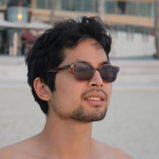 Sous-région d’exercice :   Paris                                                                    DES :   Anesthésie-Réanimation                                                                       DESC : 	Maladies infectieuses et tropicalesRéanimation médicale                                        	Date de première inscription :	2016                                                       Inscription SPILF à jour en 2018 : 	 x Oui			□ NonCotisation à jour (gratuite si inscription 2017-2018 au DESC ou au DES) : x Oui			□ NonPourquoi voter pour moi :